	Fabio Bigi
	Chairman, TDAG CG-SPOPD_______________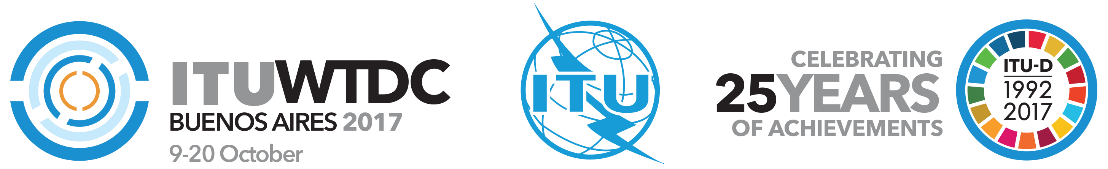 TDAG Correspondence Group on Strategic Plan, Action Plan and Declaration (CG-SPOPD)Geneva, 9 May 2017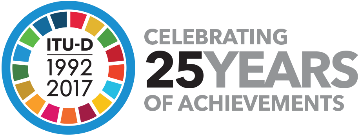 Revision 1 to
Document TDAG17-22/CG-SPOPD/1-E3 May 2017English onlyDraft agendaTDAG CORRESPONDENCE GROUP ON STRATEGIC PLAN, OPERATIONAL PLAN 
AND DECLARATIONTuesday, 9 May 2017
1430h-1730h
Room Popov, ITU Headquarters, GenevaDraft agendaTDAG CORRESPONDENCE GROUP ON STRATEGIC PLAN, OPERATIONAL PLAN 
AND DECLARATIONTuesday, 9 May 2017
1430h-1730h
Room Popov, ITU Headquarters, GenevaDraft agendaTDAG CORRESPONDENCE GROUP ON STRATEGIC PLAN, OPERATIONAL PLAN 
AND DECLARATIONTuesday, 9 May 2017
1430h-1730h
Room Popov, ITU Headquarters, GenevaDocuments1.	Opening remarks and approval of the agendaTDAG17-22/CG-SPOPD/12.	Preparations for WTDC-17a)	Preliminary draft ITU-D contribution to the draft ITU Strategic Plan for 2020-2030TDAG17-22/DT/4b)	Preliminary draft ITU-D Action Plan for 2018-2021TDAG17-22/DT/5c)	Preliminary draft WTDC-17 DeclarationTDAG17-22/DT/63.	Review of the ITU-D four-year rolling Operational Plan 2017-2020TDAG17-22/64.	Any other business